 OBEC CHOTĚŠOV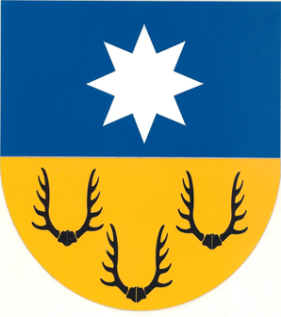 Poptávka 16.02.2017Poptávka 16.02.2017Název poptávky:Vypracování Plánu odpadového hospodářství obce Chotěšov Zadavatel ZadavatelNázev / obchodní firma zadavatele:Obec ChotěšovSídlo zadavatele:Plzeňská 88, 332 14 Chotěšov 	IČ zadavatele:00256706DIČ zadavatele:CZ00256706Kontaktní osoba zadavatele:Luděk Rosenberger  tel. 377 083 712         e-mail: starosta@obec-chotesov.czMiloslava Kantovátel. 377 183 717e-mail: matrika@obec-chotesov.czPoptávkaPoptávkaLhůta pro podávání nabídek a způsob podání:Do 04.03.2017, do 8 hod. – emailem Popis poptávky Popis poptávkyPředmět poptávky:Poptáváme vypracování Plánu odpadového hospodářství obce Chotěšov, okres Plzeň - jih v souladu s platnou legislativou, metodickými pokyny MŽP, a jeho následné projednání s Krajským úřadem a zapracování připomínek Krajského úřadu do POH obce Chotěšov. Struktura POH bude reflektovat strukturu Plánu odpadového hospodářství České republiky a Plzeňského kraje. POH obce Chotěšov bude obsahovat cíle, postupy a opatření, která povedou k předcházení vzniku odpadů, optimalizaci a zefektivnění nakládání s nimi, a k splnění cílů závazné části POH kraje a obce. POH bude zpracován na období 2017-2027. V nabídce pošlete návrh smlouvy o dílo.Termín realizace: do 10.06.2017Uveřejněno na:Web obce Chotěšov, e-poptávkyUpozornění:Na poptávku se neaplikují ustanovení zákona č. 137/2006 Sb., o veřejných zakázkách